滴の書き方エクセルを開いてワードと同じように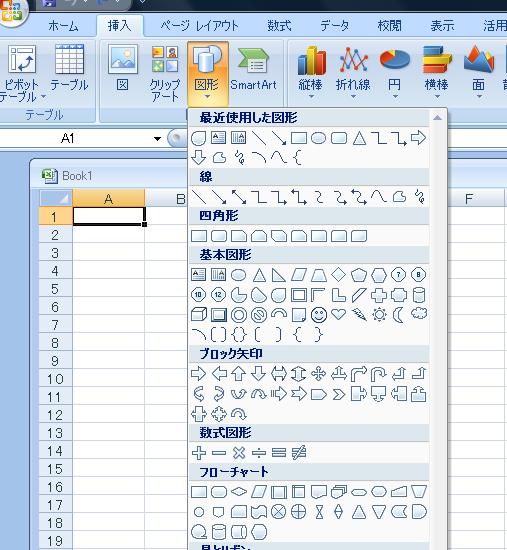 挿入→図で滴の形を選びます黒で塗りつぶし　枠線はなし。その後　図形の効果→標準スタイル８（２段目の右端）を選ぶ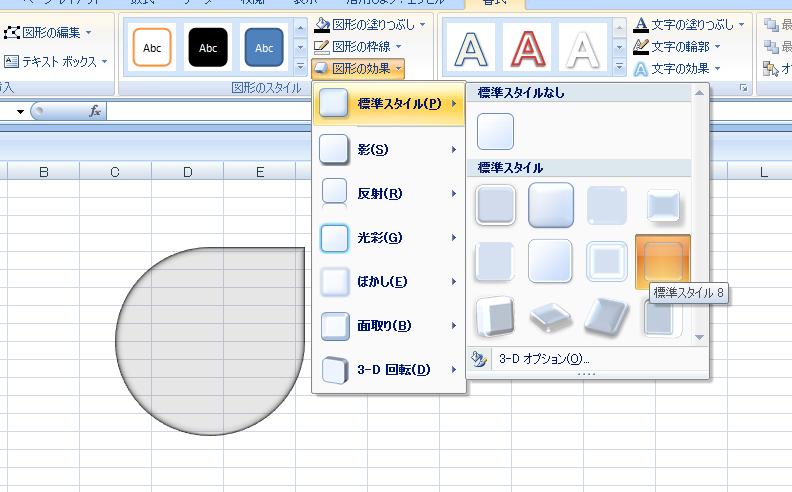 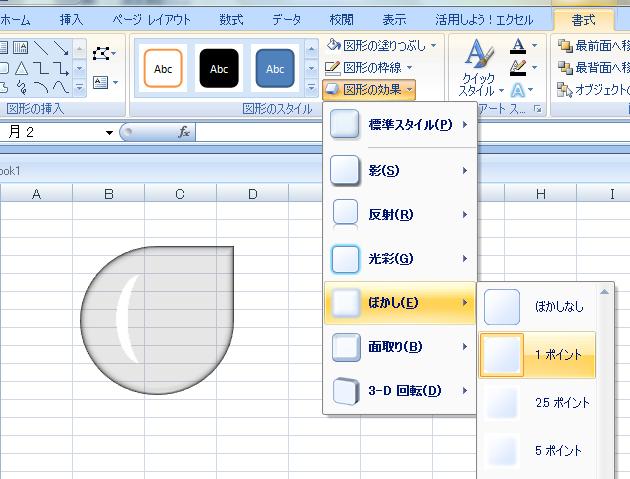 滴の上に図形の三日月を選んで書く塗りつぶし　白にし枠線なし月を図形の効果→ぼかし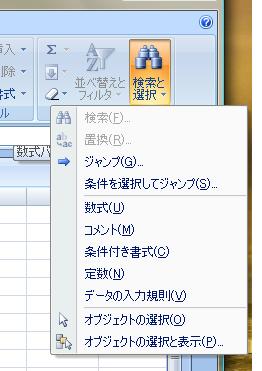 滴と月をグループ化する検索と選択をクリックしてオブジェクトの選択をクリック白い矢印でグループ化したいところをかこうそしてグループ化したものをコピーする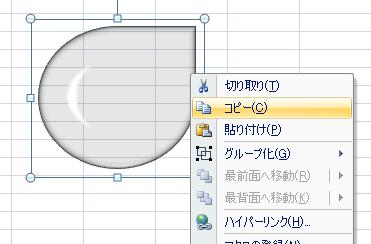 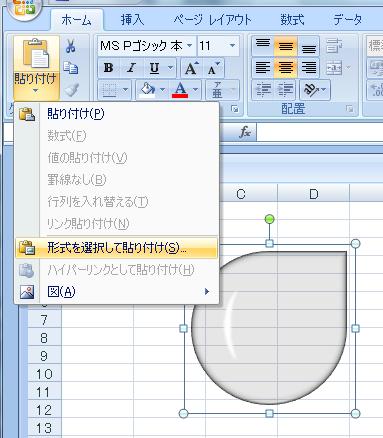 左上の貼り付けの下の小さい▼をクリック形式を選択して貼り付けをクリック形式を選択して貼り付けのウィンドウ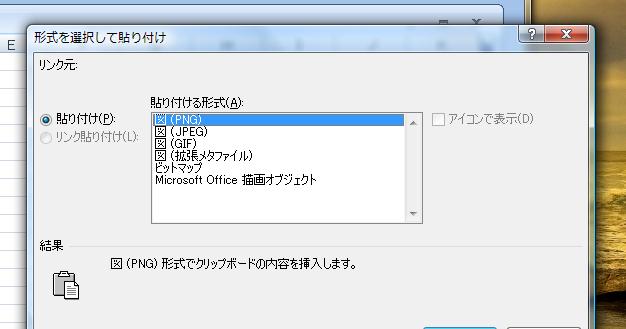 がでるＰＮＧを選ぶワードで使うときはコピーをクリックしてワードを開き　貼り付けの下の▼をクリックしてＰＮＧを選ぶ